A ÁGUAA água é para o Homem, para os animais e para as plantas um elemento de primeira necessidade. É essencial à vida! É indispensável ao Homem, como bebida, como alimento, para a sua higiene e como fonte de energia, matéria-prima de produção, via de transporte e suporte das atividades recreativas que a vida moderna exige cada vez mais. A água cobre 71% da superfície terrestre. Os oceanos armazenam cerca de 97% de toda a água do planeta. Dos 3% restantes, aproximadamente 2,4% estão localizados nas calotas polares e nas geleiras, enquanto apenas 0,6% é encontrado na forma de água subterrânea, em lagos, rios e também na atmosfera, como vapor de água.É da água que a vida do Homem e de outros seres vivos depende. Cerca de 70% a 75% do corpo humano é constituído por água. A água é o constituinte básico dos seres vivos, assim para sobreviver eles necessitam de manter um nível constante de água no seu organismo. Nos animais a água é o maior constituinte do sangue e da urina e, nas plantas forma a seiva e o sumo dos frutos. Uma das suas principais funções é a de servir como meio de transporte das substâncias necessárias aos seres vivos, tais como vitaminas e minerais. Nos animais ela serve também para eliminar as substâncias tóxicas que saem pela urina e transpiração e ajuda a regular a temperatura do corpo. Nas plantas, parte da água absorvida sai para a atmosfera pela transpiração, através de pequenos orifícios das folhas.A água que existe na superfície da terra é sempre a mesma. Ela circula há milhões de anos no nosso planeta. Na Natureza, a água encontra-se em 3 estados físicos: líquido (mares, rios e lagos), sólido (glaciares) gasoso (vapor de água existente na atmosfera). 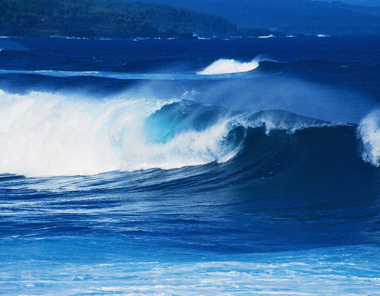 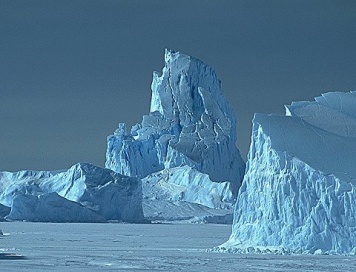 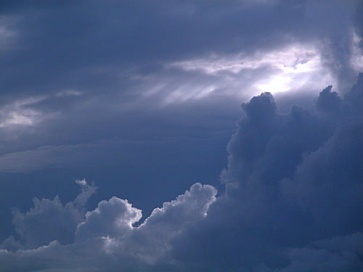 Fig. 1 – Água no estado liquido.	         Fig. 2 – Água no estado sólido	Fig.3 – Água no estado gasosoA água na Terra move-se continuamente por um ciclo de evaporação e transpiração, precipitação e escoamento superficial, geralmente atingindo o mar. Repartida por três grandes reservatórios naturais, os oceanos, os continentes e a atmosfera que mantêm entre si a circulação permanente da água, permitindo que esta mude de lugar e de estado físico vezes sem conta. A este fenómeno chama-se ciclo da água.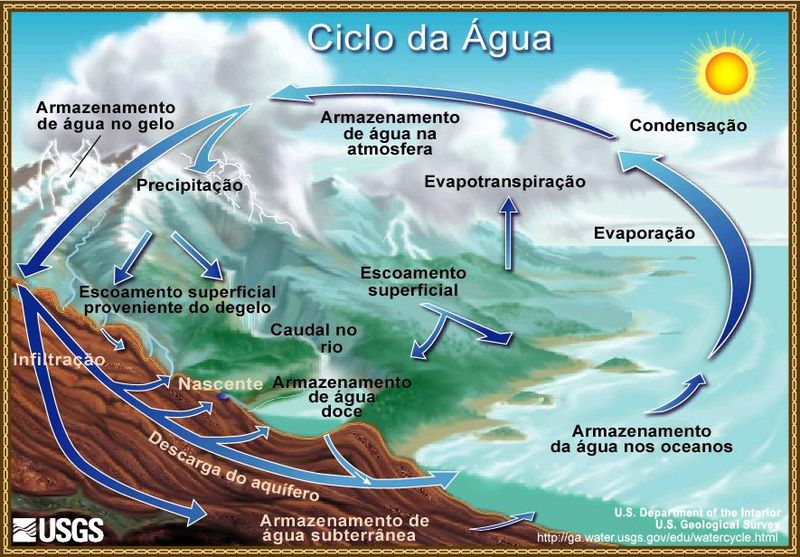 Figura. 4 – O ciclo da água.A transferência de água da superfície do Globo para a atmosfera, sob a forma de vapor, dá-se por evaporação direta, por transpiração das plantas e dos animais. O vapor de água é transportado pela circulação atmosférica e condensa-se após percursos muito variáveis, que podem ultrapassar centenas de quilómetros. A água condensada dá lugar à formação nuvens e à precipitação que pode ocorrer sob a forma líquida (chuva) ou sólida (neve e granizo).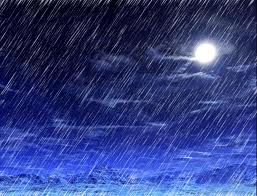 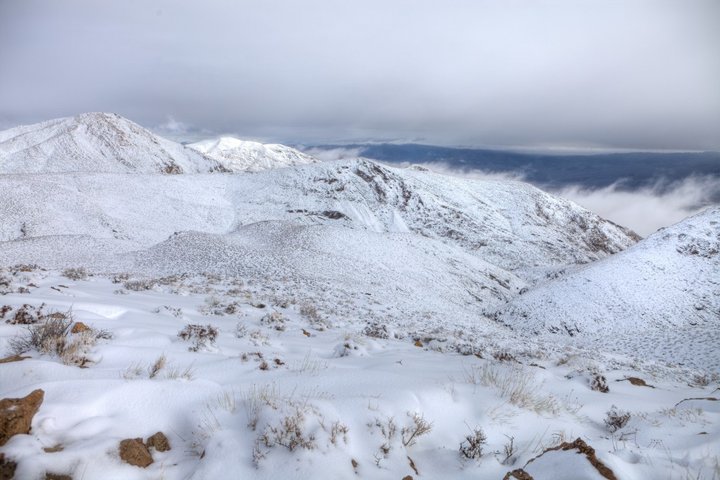 Fig.5 - Chuva					      Fig.6 – NeveA água destinada ao abastecimento domiciliário é na generalidade captada nos rios e sujeita a rigoroso tratamento físico e químico, para eliminar as bactérias e microrganismos prejudiciais à saúde. Só depois de analisada e garantida a sua qualidade é distribuída às populações. A água depois de captada é transportada por adutores (tubos de diâmetro que pode chegar a 2 m) para as Estações de Tratamento de Água (ETA), onde começa um longo e sofisticado processo de tratamento antes de entrar nas redes de distribuição domiciliária.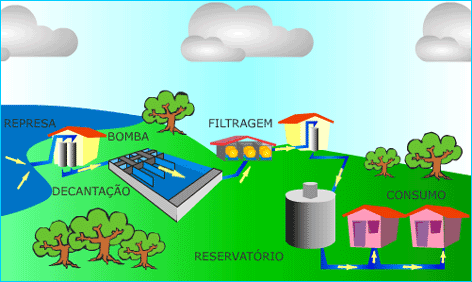 Figura 2 – Esquema de uma estação de tratamento de água.A água está presente em muitos momentos da nossa vida. Na nossa higiene diária, quando tomamos banho, lavamos as mãos antes das refeições, escovamos os dentes, etc;Na nossa alimentação, quando comemos, cozinhamos os alimentos, lavamos frutas e verduras ou preparamos sumos, nas nossas brincadeiras, quando nos refrescamos na praia ou brincamos com bolinhas de sabão, nas tarefas domésticas quando lavamos louças e roupas, limpamos o chão etc., na hidratação do nosso corpo, quando bebemos água e outros líquidos. A água é um recurso esgotável e imprescindível para a continuação da vida na terra. É urgente combater o desperdício e garantir a preservação da água.Dicas que ajudam a poupar águaFechar a torneira enquanto lava as mãos, os dentes ou se barbeia;Fechar a torneira, no duche, enquanto se ensaboa; Fechar a torneira enquanto ensaboa a loiça;Manter em bom estado a canalização, torneiras, autoclismo e máquinas;Reduza a quantidade de água por cada descarga do autoclismo. Para tal coloque no depósito uma garrafa de plástico cheio de água.Não deixe as torneiras a pingar, feche-as bem; Reduza o consumo de água na lavagem do carro;Se detetar uma fuga de água na via pública avise a Câmara Municipal;Em caso de cortes de fornecimento de água, armazene só a quantidade que vai necessitar;Poupe água. Uma gota poupada hoje é mais uma gota que pode utilizar amanhã.João Rodrigues, 7º B, Nº 19João Martins, 7º B, Nº 17